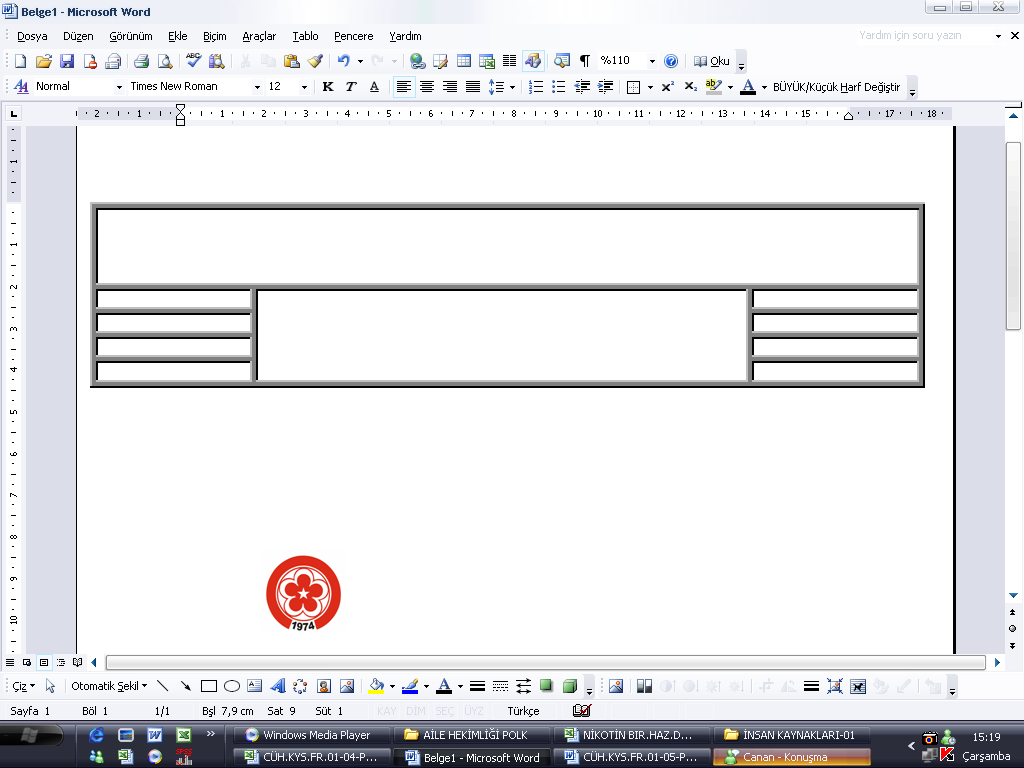 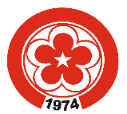 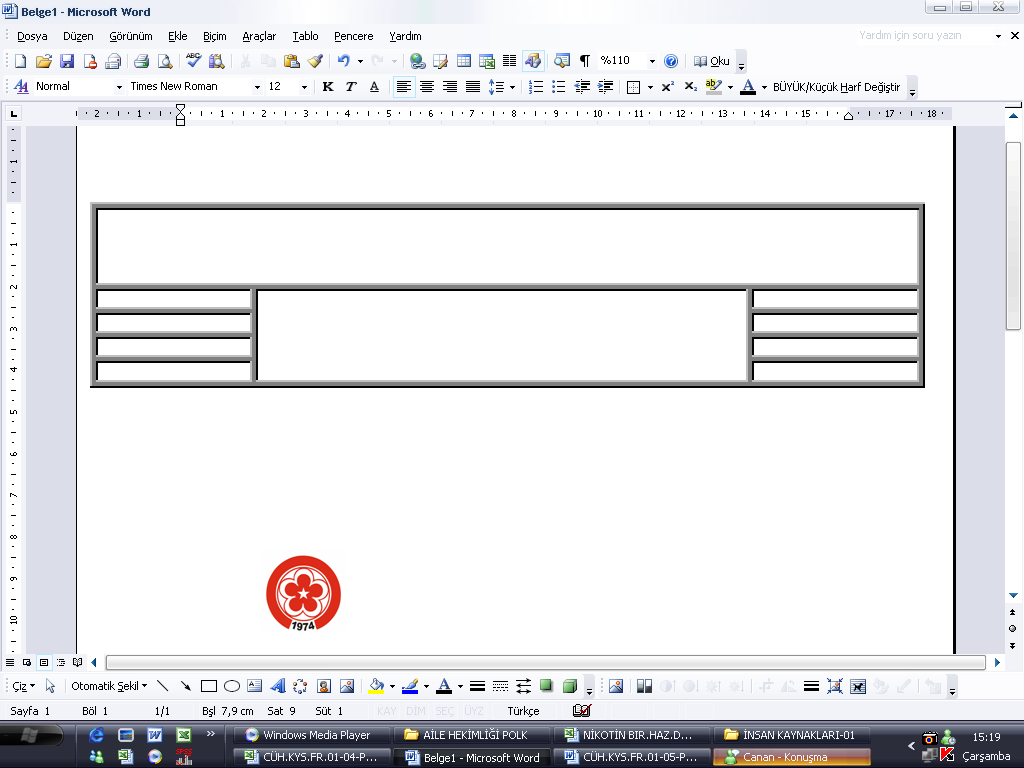 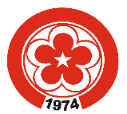 Prof. Dr. Ömer Tamer DOĞAN                        Selda EMRAHOĞLU	            Murat İŞCİ                                            Çağla KÖKSAL 	BAŞHEKİM    		             İDARİ YÖNETİCİ YRD.	         BAŞDİYETİSYEN                                   DİYETİSYEN	TARİHHASTA - PERSONEL ÖĞLE YEMEĞİPERSONEL AKŞAM YEMEĞİ01.05.2024   Çarşamba Ezogelin ÇorbaTavuklu PilavYeşil SalataTerbiyeli Köfte Meyhane PilavıBrownie02.05.2024   PerşembeTavuk Pirzola/pat. kzrtSoslu Makarna Mevsim SalataTavuk Pirzola/pat sal.Soslu Makarna Mevsim Salata03.05.2024CumaKarnıyarıkPirinç PilavıYoğurtKarnıyarıkPirinç PilavıYoğurt04.05.2024Cumartesi   Tavuk FajitaBulgur PilavıAyranÇiftlik KebabıErişteÜzüm Komposto05.05.2024Pazar  Yayla ÇorbaPatates OturtmaÇoban SalataEtli Kuru FasulyePirinç PilavıCacık06.05.2024Pazartesi  Hünkar PilavıZ.y. Taze FasulyeCacıkHünkar PilavıZ.y. Taze FasulyeCacık	07.05.2024Salı  Tavuk HaşlamaSoslu MakarnaBrownieTavuk HaşlamaSoslu MakarnaBrownie08.05.2024Çarşamba   Ezogelin ÇorbaKıymalı Biber Dolma/yoğurtMevsim SalataEzogelin ÇorbaKıymalı Biber Dolma/yoğurtMevsim Salata09.05.2024PerşembeTavuk SoteIspanaklı Tepsi BöreğiVişne KompostoTavuk SoteIspanaklı Tepsi BöreğiVişne Komposto10.05.2024Cuma Lebeni ÇorbaKağıt KebabıElmaLebeni ÇorbaKağıt KebabıElma11.05.2024Cumartesi Tavuk Pirzola/pat. kzrtmaBulgur PilavıMevsim SalataTerbiyeli Köfte Soslu MakarnaBallı Ballım12.05.2024    Pazar  Patates OturtmaErişteYoğurtÇiftlik KebabıPirinç PilavıKarışık Komposto13.05.2024Pazartesi Etli NohutBulgur PilavıCacıkEtli NohutBulgur PilavıCacık   14.05.2024      Salı  Köylüm TavukCevizli ErişteMevsim SalataKöylüm TavukCevizli ErişteMevsim Salata15.05.2024Çarşamba Ezogelin ÇorbaKadınbudu Köfte/yeşil salataYoğurtEzogelin ÇorbaKadınbudu Köfte/yeşil salataYoğurt16.05.2024    PerşembeTavuk FajitaIspanaklı Tepsi BöreğiVişne KompostoTavuk FajitaIspanaklı Tepsi BöreğiVişne Komposto    17.05.2024   Cuma Ezogelin ÇorbaKabak Dolma//yoğurtÇoban SalataEzogelin ÇorbaKabak Dolma/yoğurtÇoban Salata18.05.2024CumartesiTavuk Pirzola/pat. salatasıSoslu SpagettiElmaYayla ÇorbaKıymalı BamyaPeynirli Tepsi Böreği19.05.2024    PazarEtli Kuru Fasulye Pirinç PilavıYoğurtMercimek ÇorbaTavuk Şinitzel/pat. kzrtmaErişte20.05.2024Pazartesi Harput Köfte Bulgur PilavıMevsim SalataHarput Köfte Bulgur PilavıMevsim Salata21.05.2024Salı Anadolu ÇorbaTavuk Kanat/yeşil SalataPirinç PilavıAnadolu ÇorbaTavuk Kanat/yeşil SalataPirinç Pilavı22.05.2024Çarşamba Etli TürlüIspanaklı Tepsi Böreği CacıkEtli TürlüIspanaklı Tepsi Böreği Cacık23.05.2024PerşembeTavuk Sarma/pat kzrtmPirinç PilavıMevsim SalataTavuk Sarma/pat kzrtmPirinç PilavıMevsim Salata24.05.2024CumaHasanpaşa KöfteBulgur PilavıYoğurtHasanpaşa KöfteBulgur PilavıYoğurt25.05.2024Cumartesi Lebeni ÇorbaTavuklu Nohutlu Pirinç PilavıZ.y. Taze FasulyeÇiftlik KöfteKuskusYeşil Salata26.05.2024Pazar Patates OturtmaSoslu SpagettiCacıkTavuk Şinitzel/pat kzrtmBulgur PilavıKayısı Komposto27.05.2024Pazartesi Ezogelin ÇorbaKabak Dolma/yoğurtYeşil SalataEzogelin ÇorbaKabak Dolma/yoğurtYeşil Salata28.05.2024SalıYayla  ÇorbaTavuk Pirzola/pat. SalatasıBrownie Yayla  ÇorbaTavuk Pirzola/pat. SalatasıBrownie    29.05.2024   Çarşamba  Tas Kebabı Yoğurtlu MakarnaFındıklı KeşkülTas Kebabı Yoğurtlu MakarnaFındıklı Keşkül  30.05.2024    Perşembe  Mercimek ÇorbaEtli Manisa KebabıYoğurtMercimek ÇorbaEtli Manisa KebabıYoğurt31.05.2024CumaTavuk HaşlamaYeşil Mer. Bulgur PilavıBallı BallımTavuk HaşlamaYeşil Mer. Bulgur PilavıBallı Ballım